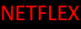  Load up the PowerPoint titled “Netflix – PE at home” Select one of the workout videos you would like to do. Click on the picture – This will load up a workout video.Complete the workout video in a safe place within your home, ensure there is nothing nearby that you could damage. Encourage your family to take part in the workout with you.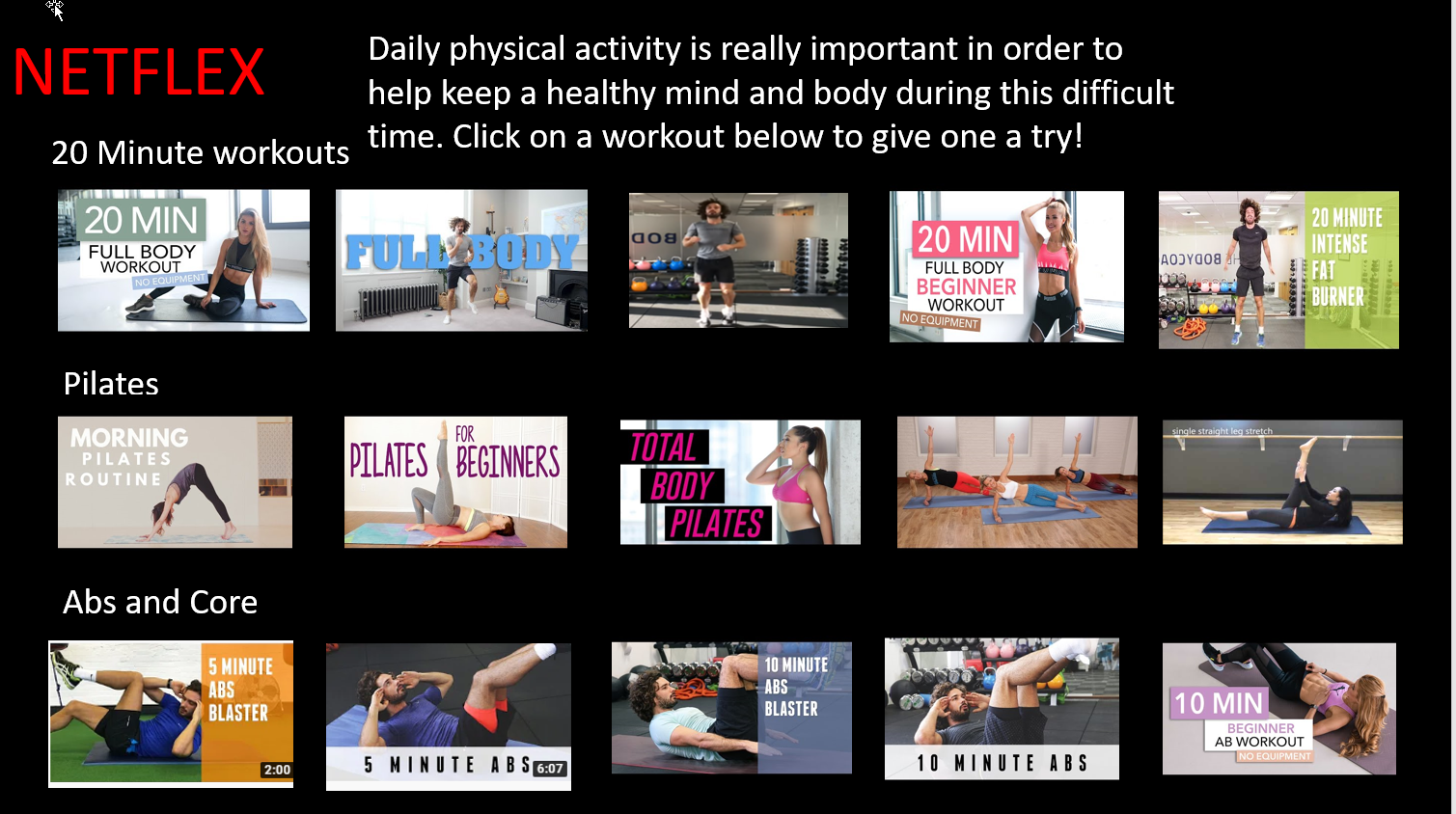 